Profile Title:HR Advisor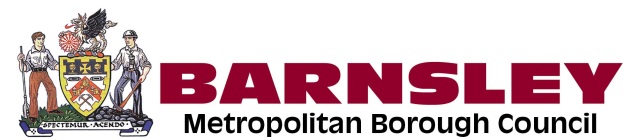 Reports to:HR Professional/ManagerEmployee Management:Up to 4 employeesGrade:6Profile Ref:909509095090950Purpose of the PostPurpose of the PostPurpose of the PostPurpose of the PostPurpose of the PostPurpose of the PostPurpose of the PostPurpose of the PostTo undertake work in relation to relevant processes and procedures and provide technical/systems support and management/provision of data.To undertake work in relation to relevant processes and procedures and provide technical/systems support and management/provision of data.To undertake work in relation to relevant processes and procedures and provide technical/systems support and management/provision of data.To undertake work in relation to relevant processes and procedures and provide technical/systems support and management/provision of data.To undertake work in relation to relevant processes and procedures and provide technical/systems support and management/provision of data.To undertake work in relation to relevant processes and procedures and provide technical/systems support and management/provision of data.To undertake work in relation to relevant processes and procedures and provide technical/systems support and management/provision of data.To undertake work in relation to relevant processes and procedures and provide technical/systems support and management/provision of data.ResponsibilitiesResponsibilitiesResponsibilitiesResponsibilitiesResponsibilitiesResponsibilitiesResponsibilitiesResponsibilitiesDevelop and maintain a variety of data and information, utilising electronic systems and data sources.Develop and maintain a variety of data and information, utilising electronic systems and data sources.Develop and maintain a variety of data and information, utilising electronic systems and data sources.Develop and maintain a variety of data and information, utilising electronic systems and data sources.Develop and maintain a variety of data and information, utilising electronic systems and data sources.Develop and maintain a variety of data and information, utilising electronic systems and data sources.Develop and maintain a variety of data and information, utilising electronic systems and data sources.Develop and maintain a variety of data and information, utilising electronic systems and data sources.Undertake complex data analysis and manipulation to produce statistical information. Undertake complex data analysis and manipulation to produce statistical information. Undertake complex data analysis and manipulation to produce statistical information. Undertake complex data analysis and manipulation to produce statistical information. Undertake complex data analysis and manipulation to produce statistical information. Undertake complex data analysis and manipulation to produce statistical information. Undertake complex data analysis and manipulation to produce statistical information. Undertake complex data analysis and manipulation to produce statistical information. Assist in reviewing and developing current policies and procedures to enhance the work of the service.Assist in reviewing and developing current policies and procedures to enhance the work of the service.Assist in reviewing and developing current policies and procedures to enhance the work of the service.Assist in reviewing and developing current policies and procedures to enhance the work of the service.Assist in reviewing and developing current policies and procedures to enhance the work of the service.Assist in reviewing and developing current policies and procedures to enhance the work of the service.Assist in reviewing and developing current policies and procedures to enhance the work of the service.Assist in reviewing and developing current policies and procedures to enhance the work of the service.Assist in the preparation of documentation and reports which are suitable for a range of audiences.Assist in the preparation of documentation and reports which are suitable for a range of audiences.Assist in the preparation of documentation and reports which are suitable for a range of audiences.Assist in the preparation of documentation and reports which are suitable for a range of audiences.Assist in the preparation of documentation and reports which are suitable for a range of audiences.Assist in the preparation of documentation and reports which are suitable for a range of audiences.Assist in the preparation of documentation and reports which are suitable for a range of audiences.Assist in the preparation of documentation and reports which are suitable for a range of audiences.Maintain detailed knowledge of relevant policies and procedures to undertake departmental work.Maintain detailed knowledge of relevant policies and procedures to undertake departmental work.Maintain detailed knowledge of relevant policies and procedures to undertake departmental work.Maintain detailed knowledge of relevant policies and procedures to undertake departmental work.Maintain detailed knowledge of relevant policies and procedures to undertake departmental work.Maintain detailed knowledge of relevant policies and procedures to undertake departmental work.Maintain detailed knowledge of relevant policies and procedures to undertake departmental work.Maintain detailed knowledge of relevant policies and procedures to undertake departmental work.Undertake and co-ordinate the completion of project work as required.Undertake and co-ordinate the completion of project work as required.Undertake and co-ordinate the completion of project work as required.Undertake and co-ordinate the completion of project work as required.Undertake and co-ordinate the completion of project work as required.Undertake and co-ordinate the completion of project work as required.Undertake and co-ordinate the completion of project work as required.Undertake and co-ordinate the completion of project work as required.Assist with the co-ordination of resources to ensure completion of work within tight timescales.Assist with the co-ordination of resources to ensure completion of work within tight timescales.Assist with the co-ordination of resources to ensure completion of work within tight timescales.Assist with the co-ordination of resources to ensure completion of work within tight timescales.Assist with the co-ordination of resources to ensure completion of work within tight timescales.Assist with the co-ordination of resources to ensure completion of work within tight timescales.Assist with the co-ordination of resources to ensure completion of work within tight timescales.Assist with the co-ordination of resources to ensure completion of work within tight timescales.Provide advice and guidance in relation to relevant HR services.Provide advice and guidance in relation to relevant HR services.Provide advice and guidance in relation to relevant HR services.Provide advice and guidance in relation to relevant HR services.Provide advice and guidance in relation to relevant HR services.Provide advice and guidance in relation to relevant HR services.Provide advice and guidance in relation to relevant HR services.Provide advice and guidance in relation to relevant HR services.Assist in the implementation and evaluation of processes, systems and technology to enable the effective management of data and information and improve council processes.Assist in the implementation and evaluation of processes, systems and technology to enable the effective management of data and information and improve council processes.Assist in the implementation and evaluation of processes, systems and technology to enable the effective management of data and information and improve council processes.Assist in the implementation and evaluation of processes, systems and technology to enable the effective management of data and information and improve council processes.Assist in the implementation and evaluation of processes, systems and technology to enable the effective management of data and information and improve council processes.Assist in the implementation and evaluation of processes, systems and technology to enable the effective management of data and information and improve council processes.Assist in the implementation and evaluation of processes, systems and technology to enable the effective management of data and information and improve council processes.Assist in the implementation and evaluation of processes, systems and technology to enable the effective management of data and information and improve council processes.Liaise, negotiate and collaborate with internal and external stakeholders including managers, employees, trade unions and partnership agencies as required to ensure the effective delivery of the service.Liaise, negotiate and collaborate with internal and external stakeholders including managers, employees, trade unions and partnership agencies as required to ensure the effective delivery of the service.Liaise, negotiate and collaborate with internal and external stakeholders including managers, employees, trade unions and partnership agencies as required to ensure the effective delivery of the service.Liaise, negotiate and collaborate with internal and external stakeholders including managers, employees, trade unions and partnership agencies as required to ensure the effective delivery of the service.Liaise, negotiate and collaborate with internal and external stakeholders including managers, employees, trade unions and partnership agencies as required to ensure the effective delivery of the service.Liaise, negotiate and collaborate with internal and external stakeholders including managers, employees, trade unions and partnership agencies as required to ensure the effective delivery of the service.Liaise, negotiate and collaborate with internal and external stakeholders including managers, employees, trade unions and partnership agencies as required to ensure the effective delivery of the service.Liaise, negotiate and collaborate with internal and external stakeholders including managers, employees, trade unions and partnership agencies as required to ensure the effective delivery of the service.Keep abreast of local and national developments to enhance the service accordingly and satisfy internal and external demands.Keep abreast of local and national developments to enhance the service accordingly and satisfy internal and external demands.Keep abreast of local and national developments to enhance the service accordingly and satisfy internal and external demands.Keep abreast of local and national developments to enhance the service accordingly and satisfy internal and external demands.Keep abreast of local and national developments to enhance the service accordingly and satisfy internal and external demands.Keep abreast of local and national developments to enhance the service accordingly and satisfy internal and external demands.Keep abreast of local and national developments to enhance the service accordingly and satisfy internal and external demands.Keep abreast of local and national developments to enhance the service accordingly and satisfy internal and external demands.Comply with all relevant policies and procedures of the council including health and safety, legal requirements and statutory requirements.Comply with all relevant policies and procedures of the council including health and safety, legal requirements and statutory requirements.Comply with all relevant policies and procedures of the council including health and safety, legal requirements and statutory requirements.Comply with all relevant policies and procedures of the council including health and safety, legal requirements and statutory requirements.Comply with all relevant policies and procedures of the council including health and safety, legal requirements and statutory requirements.Comply with all relevant policies and procedures of the council including health and safety, legal requirements and statutory requirements.Comply with all relevant policies and procedures of the council including health and safety, legal requirements and statutory requirements.Comply with all relevant policies and procedures of the council including health and safety, legal requirements and statutory requirements.Undertake any other duties commensurate with the role as requested by management.Undertake any other duties commensurate with the role as requested by management.Undertake any other duties commensurate with the role as requested by management.Undertake any other duties commensurate with the role as requested by management.Undertake any other duties commensurate with the role as requested by management.Undertake any other duties commensurate with the role as requested by management.Undertake any other duties commensurate with the role as requested by management.Undertake any other duties commensurate with the role as requested by management.Education and TrainingEducation and TrainingEducation and TrainingEducation and TrainingEducation and TrainingEducation and TrainingMeasureRankCertificate in Human Resources Practice or equivalent qualification.Certificate in Human Resources Practice or equivalent qualification.Certificate in Human Resources Practice or equivalent qualification.Certificate in Human Resources Practice or equivalent qualification.Certificate in Human Resources Practice or equivalent qualification.Certificate in Human Resources Practice or equivalent qualification.A/CEWillingness to undertake the Councils Leadership ProgrammeWillingness to undertake the Councils Leadership ProgrammeWillingness to undertake the Councils Leadership ProgrammeWillingness to undertake the Councils Leadership ProgrammeWillingness to undertake the Councils Leadership ProgrammeWillingness to undertake the Councils Leadership ProgrammeA/IECommitment to obtain Chartered Membership of the Chartered Institute of Personnel and Development (CIPD).Commitment to obtain Chartered Membership of the Chartered Institute of Personnel and Development (CIPD).Commitment to obtain Chartered Membership of the Chartered Institute of Personnel and Development (CIPD).Commitment to obtain Chartered Membership of the Chartered Institute of Personnel and Development (CIPD).Commitment to obtain Chartered Membership of the Chartered Institute of Personnel and Development (CIPD).Commitment to obtain Chartered Membership of the Chartered Institute of Personnel and Development (CIPD).A/IERelevant ExperienceRelevant ExperienceRelevant ExperienceRelevant ExperienceRelevant ExperienceRelevant ExperienceMeasureRankPrevious experience in human resources or an administrative environment.Previous experience in human resources or an administrative environment.Previous experience in human resources or an administrative environment.Previous experience in human resources or an administrative environment.Previous experience in human resources or an administrative environment.Previous experience in human resources or an administrative environment.A/IEExperience of using computerised systems and databases.Experience of using computerised systems and databases.Experience of using computerised systems and databases.Experience of using computerised systems and databases.Experience of using computerised systems and databases.Experience of using computerised systems and databases.A/IEExperience of analysing and manipulating data.Experience of analysing and manipulating data.Experience of analysing and manipulating data.Experience of analysing and manipulating data.Experience of analysing and manipulating data.Experience of analysing and manipulating data.A/IEExperience of developing and utilising information management systems.Experience of developing and utilising information management systems.Experience of developing and utilising information management systems.Experience of developing and utilising information management systems.Experience of developing and utilising information management systems.Experience of developing and utilising information management systems.A/IEExperience of working with Trade Unions.Experience of working with Trade Unions.Experience of working with Trade Unions.Experience of working with Trade Unions.Experience of working with Trade Unions.Experience of working with Trade Unions.A/IDGeneral and Special KnowledgeGeneral and Special KnowledgeGeneral and Special KnowledgeGeneral and Special KnowledgeGeneral and Special KnowledgeGeneral and Special KnowledgeMeasureRankComprehensive knowledge of Microsoft applications.Comprehensive knowledge of Microsoft applications.Comprehensive knowledge of Microsoft applications.Comprehensive knowledge of Microsoft applications.Comprehensive knowledge of Microsoft applications.Comprehensive knowledge of Microsoft applications.A/I/TEWorking knowledge of HR IT solutions.Working knowledge of HR IT solutions.Working knowledge of HR IT solutions.Working knowledge of HR IT solutions.Working knowledge of HR IT solutions.Working knowledge of HR IT solutions.A/IEKnowledge of SAP HR solutions and its application.Knowledge of SAP HR solutions and its application.Knowledge of SAP HR solutions and its application.Knowledge of SAP HR solutions and its application.Knowledge of SAP HR solutions and its application.Knowledge of SAP HR solutions and its application.A/IDKnowledge of job evaluation techniques and their importance.Knowledge of job evaluation techniques and their importance.Knowledge of job evaluation techniques and their importance.Knowledge of job evaluation techniques and their importance.Knowledge of job evaluation techniques and their importance.Knowledge of job evaluation techniques and their importance.A/IDSkills and AbilitiesSkills and AbilitiesSkills and AbilitiesSkills and AbilitiesSkills and AbilitiesSkills and AbilitiesMeasureRankHigh professional standards, methodical and diligent, able to mange workload to ensure tight deadlines are met.High professional standards, methodical and diligent, able to mange workload to ensure tight deadlines are met.High professional standards, methodical and diligent, able to mange workload to ensure tight deadlines are met.High professional standards, methodical and diligent, able to mange workload to ensure tight deadlines are met.High professional standards, methodical and diligent, able to mange workload to ensure tight deadlines are met.High professional standards, methodical and diligent, able to mange workload to ensure tight deadlines are met.A/IEAbility to work on own initiative as well as part of a team.Ability to work on own initiative as well as part of a team.Ability to work on own initiative as well as part of a team.Ability to work on own initiative as well as part of a team.Ability to work on own initiative as well as part of a team.Ability to work on own initiative as well as part of a team.A/IEAbility to communicate effectively orally and in writing with a wide range of people at all levels.Ability to communicate effectively orally and in writing with a wide range of people at all levels.Ability to communicate effectively orally and in writing with a wide range of people at all levels.Ability to communicate effectively orally and in writing with a wide range of people at all levels.Ability to communicate effectively orally and in writing with a wide range of people at all levels.Ability to communicate effectively orally and in writing with a wide range of people at all levels.A/IEAbility to compose well structured and concise written communications.Ability to compose well structured and concise written communications.Ability to compose well structured and concise written communications.Ability to compose well structured and concise written communications.Ability to compose well structured and concise written communications.Ability to compose well structured and concise written communications.A/IEAbility to produce and manipulate data in a structured understandable format.Ability to produce and manipulate data in a structured understandable format.Ability to produce and manipulate data in a structured understandable format.Ability to produce and manipulate data in a structured understandable format.Ability to produce and manipulate data in a structured understandable format.Ability to produce and manipulate data in a structured understandable format.A/IEAbility to interpret and implement HR Policies.Ability to interpret and implement HR Policies.Ability to interpret and implement HR Policies.Ability to interpret and implement HR Policies.Ability to interpret and implement HR Policies.Ability to interpret and implement HR Policies.A/IEAbility to deal with difficult and sensitive situations in an appropriate manner.Ability to deal with difficult and sensitive situations in an appropriate manner.Ability to deal with difficult and sensitive situations in an appropriate manner.Ability to deal with difficult and sensitive situations in an appropriate manner.Ability to deal with difficult and sensitive situations in an appropriate manner.Ability to deal with difficult and sensitive situations in an appropriate manner.A/IDAdditional RequirementsAdditional RequirementsAdditional RequirementsAdditional RequirementsAdditional RequirementsAdditional RequirementsMeasureRankWilling to work flexibly in accordance with policies and procedures to meet the operational needs of the council.Willing to work flexibly in accordance with policies and procedures to meet the operational needs of the council.Willing to work flexibly in accordance with policies and procedures to meet the operational needs of the council.Willing to work flexibly in accordance with policies and procedures to meet the operational needs of the council.Willing to work flexibly in accordance with policies and procedures to meet the operational needs of the council.Willing to work flexibly in accordance with policies and procedures to meet the operational needs of the council.A/IEWilling to undertake training and continuous professional development in connection with the post.Willing to undertake training and continuous professional development in connection with the post.Willing to undertake training and continuous professional development in connection with the post.Willing to undertake training and continuous professional development in connection with the post.Willing to undertake training and continuous professional development in connection with the post.Willing to undertake training and continuous professional development in connection with the post.A/IEWork in accordance with the council's vision, priorities, values and behaviours.Work in accordance with the council's vision, priorities, values and behaviours.Work in accordance with the council's vision, priorities, values and behaviours.Work in accordance with the council's vision, priorities, values and behaviours.Work in accordance with the council's vision, priorities, values and behaviours.Work in accordance with the council's vision, priorities, values and behaviours.IEAble to undertake any travel in connection with the post.Able to undertake any travel in connection with the post.Able to undertake any travel in connection with the post.Able to undertake any travel in connection with the post.Able to undertake any travel in connection with the post.Able to undertake any travel in connection with the post.A/IE